OFFICE OF THE ASSISTANT SECRETARY OF DEFENSE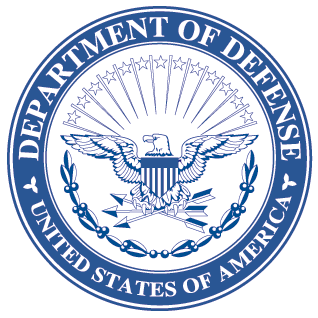 3000 DEFENSE PENTAGONWASHINGTON, DC  20301-3000                  LOGISTICS AND    MATERIEL READINESS DLM 4000.25, Volume 6, October 03, 2017Change 9DEFENSE LOGISTICS MANAGEMENT STANDARDSVOLUME 6, Logistics Systems Interoperability Support ServicesCHANGE 9I. This change to DLM 4000.25, Defense Logistics Management Standards (DLMS), 
Volume 6, June 2012, is published by direction of the Deputy Assistant Secretary of Defense for Supply Chain Integration under the authority of DoD Instruction (DoDI) 4140.01, “DoD Supply Chain Materiel Management Policy,” December 14, 2011.  Unless otherwise noted, revised text in the manual is identified by bold, italicized print.  Exceptions are when an entire chapter or appendix is replaced, a new one added, or an administrative update is made.  Administrative updates in Change 9 include the following: "DLA Logistics Management Standards" is changed to "Defense Logistics Management Standards" to reflect the most recent name change for the DLMS Program Office.  Abbreviations such as etc., e.g., and i.e. are incorporated inside the parentheses.   Occurrences of “shall” are changed to “will” per a style change for DoD issuances.  “Defense Logistics Management System” is updated to “Defense Logistics Management Standards.”  “DoDM 4140.1-R” is updated to “DoDM 4140.01.”  References to “(DLA) Transaction Services” are changed to “Defense Automatic Addressing System (DAAS)” and “DLA Logistics Information Services” to “Logistics Information Services”; and minor typographical and similar editing errors in previous versions have been corrected.II. This change includes Approved Defense Logistics Management Standards (DLMS) Change (ADC) published by Defense Logistics Management Standards Program Office memorandum:A. ADC 1154 dated November 9, 2016.  Adds a Defense Logistics Agency “DLA” tab at the top or bottom of the following LMARS end of month reports:  Major Report Category Section of Wholesale inventory control point (ICP), Contractor Wholesale ICP, and Wholesale ICP Reparable national stock number (NSNs).  Revises Chapter 4.  B.  ADC 1197 dated April 7, 2017.  Establishes requirements to develop an automated Department of Defense Address Activity Directory (DoDAAD) request tool to decentralize data entry and push initiation of the request down to the original requester.  This tool will replace the current decades-old process, based on emails and telephone calls, which is both ineffective and prone to errors.  No change to DLM 4000.25 manuals or DLMS ICs.  C.  ADC 1219 dated August 31, 2016.  Implements a change to the State/Province label for Defense Automatic Addressing System (DAAS) Inquiry (DAASINQ), Enhanced DAAS Inquiry (eDAASINQ), and Department of Defense Activity Address Directory (DoDAAD) Update Application.  No change to DLM 4000.25 manuals or DLMS ICs.  D.  ADC 1245 dated April 19, 2017.  Revises the Defense Automatic Addressing System maintained Logistics Metrics Analysis Reporting System (LMARS) to replaces the current default two day Medical Prime Vendor (MPV) Logistics Response Time (LRT) with actual LRT in the Logistics Metrics Analysis Reporting System (LMARS).  LMARS will calculate the actual LRT from the date the MPV order is placed to when the order is delivered.  No change to DLM 4000.25 manuals or ICs.  E.  ADC 1255 dated July 7, 2017.  Revises the Department of Defense Activity Address Directory (DoDAAD) Update Application to prohibit the use of the letters “I” or “O in any of the six positions of the DoDAAC or three positions of the RIC primary key.  This restriction has always existed, but it required the person entering the data to enforce the rule.  The rule will be enforced programmatically.  No change to DLM 4000.25 manuals.  F.  ADC 1257 dated July 7, 2017.  Establishes the requirements for a new website with a public server/domain to host the main page of the DoDAAD Enterprise Resources Website, in the same style/capability currently used by the DLA Information Operations Commercial and Government Entity Code (CAGE) site (https://cage.dla.mil) hosted by the Defense Information Systems Agency’s Defense Enterprise Computing Center – Ogden.  All user actions will launch from this new DoDAAD website.  No revisions to DLM 4000.25 manuals.  G.  ADC 1258 dated April 5, 2017.  Adds a Yes/No flag to the DoDAAD to indicate if the activity identified by the DoDAAC is authorized to award Grants on behalf of the Federal Government. It provides additional business rules to apply the Funding Office flag that was initially implemented in the DoDAAD by ADC 1201.  Revises Chapter 2.  H.  ADC 1266 dated February 14, 2017.  Implements Agency Code 53, Institute of Museum and Library Services in the DoDAAD Automated Information System.  No changes to DLM 4000.25 manuals.  III. The list below identifies the chapters, appendices, or other files from the manual that are replaced by this change:IV. This change is incorporated into the on-line DLMS manual at the Defense Logistics Managements Standards Website Publications Page and the PDF file containing the entire set of change files is available on the Formal Changes Page.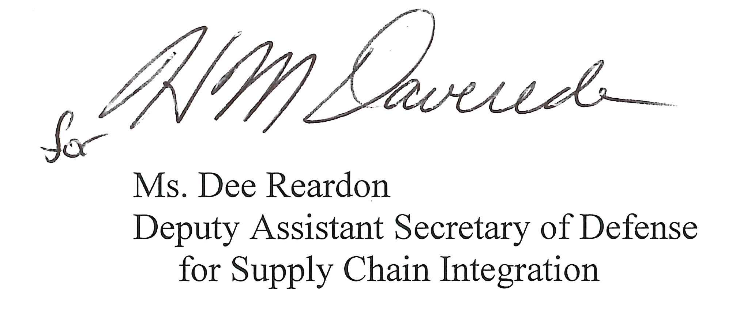 Added or Replaced FilesChange History PageTable of ContentsChapter 2Chapter 4